University of Management and Technology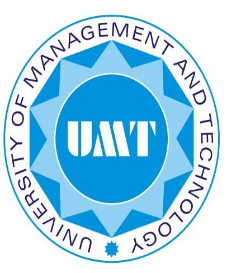 School of ScienceDepartment of PhysicsCourse Code: 		PH-Course Title: 	         	Plasmas Program: 	         		BS (PH)Course Outline Department of PhysicsPlasma Physics(PH-)Lecture PlanSchedule and TimingsMonday-Tuesday09:30-10:45 AMPre-requisiteA solid undergraduate background in classical physics, electromagnetic theory including Maxwell's equations, and mathematical familiarity with partial differential equations and complex analysis are prerequisites.A solid undergraduate background in classical physics, electromagnetic theory including Maxwell's equations, and mathematical familiarity with partial differential equations and complex analysis are prerequisites.Course CoordinatorDr. Arshad Majid MirzaContactssc.dean@umt.edu.pkssc.dean@umt.edu.pkRoom No:Department of PhysicsCounselling Hours:Monday, Tuesday, Thursday11:00 to 02:00 PMMonday, Tuesday, Thursday11:00 to 02:00 PMCourseDescription In this course, students will learn about plasmas, the fourth state of matter. The plasma state dominates the visible universe, and is of increasing economic importance. Plasmas behave in lots of interesting and sometimes unexpected ways. The course is intended only as a first plasma physics course, but includes critical concepts needed for a foundation for further study. This course introduces plasma phenomena relevant to energy generation by controlled thermonuclear fusion and to astrophysics, coulomb collisions and transport processes, motion of charged particles in magnetic fields, plasma confinement schemes, MHD models, simple equilibrium and stability analysis.In this course, students will learn about plasmas, the fourth state of matter. The plasma state dominates the visible universe, and is of increasing economic importance. Plasmas behave in lots of interesting and sometimes unexpected ways. The course is intended only as a first plasma physics course, but includes critical concepts needed for a foundation for further study. This course introduces plasma phenomena relevant to energy generation by controlled thermonuclear fusion and to astrophysics, coulomb collisions and transport processes, motion of charged particles in magnetic fields, plasma confinement schemes, MHD models, simple equilibrium and stability analysis.In this course, students will learn about plasmas, the fourth state of matter. The plasma state dominates the visible universe, and is of increasing economic importance. Plasmas behave in lots of interesting and sometimes unexpected ways. The course is intended only as a first plasma physics course, but includes critical concepts needed for a foundation for further study. This course introduces plasma phenomena relevant to energy generation by controlled thermonuclear fusion and to astrophysics, coulomb collisions and transport processes, motion of charged particles in magnetic fields, plasma confinement schemes, MHD models, simple equilibrium and stability analysis.In this course, students will learn about plasmas, the fourth state of matter. The plasma state dominates the visible universe, and is of increasing economic importance. Plasmas behave in lots of interesting and sometimes unexpected ways. The course is intended only as a first plasma physics course, but includes critical concepts needed for a foundation for further study. This course introduces plasma phenomena relevant to energy generation by controlled thermonuclear fusion and to astrophysics, coulomb collisions and transport processes, motion of charged particles in magnetic fields, plasma confinement schemes, MHD models, simple equilibrium and stability analysis.ExpectedOutcomes The objective of this course is to systematically develop analytical tools for understanding plasma physics. By the end of the course, the student must be able to manipulate the fundamental elements of the plasma fluid.The objective of this course is to systematically develop analytical tools for understanding plasma physics. By the end of the course, the student must be able to manipulate the fundamental elements of the plasma fluid.The objective of this course is to systematically develop analytical tools for understanding plasma physics. By the end of the course, the student must be able to manipulate the fundamental elements of the plasma fluid.The objective of this course is to systematically develop analytical tools for understanding plasma physics. By the end of the course, the student must be able to manipulate the fundamental elements of the plasma fluid.Text Book Chen, F. F. “Introduction to Plasma Physics and Controlled Fusion’,  3rd ed. Springer publisher, 2016. Online ISBN 978-3-319-22309-4Chen, F. F. “Introduction to Plasma Physics and Controlled Fusion’,  3rd ed. Springer publisher, 2016. Online ISBN 978-3-319-22309-4Chen, F. F. “Introduction to Plasma Physics and Controlled Fusion’,  3rd ed. Springer publisher, 2016. Online ISBN 978-3-319-22309-4Chen, F. F. “Introduction to Plasma Physics and Controlled Fusion’,  3rd ed. Springer publisher, 2016. Online ISBN 978-3-319-22309-4Reference Book:Introduction to Plasma Physics, by R. J. Goldston and P. H. Rutherford, publisher: IoP, Bristol and Philadelphia; 1st Edition, (1995).Principles of Plasma Physics, byN. A. Krall and A. W. Trivelpiece,publisher: McGraw-Hill Book Company, New York; 1st Edition, (1973).Introduction to Plasma Physics, by R. J. Goldston and P. H. Rutherford, publisher: IoP, Bristol and Philadelphia; 1st Edition, (1995).Principles of Plasma Physics, byN. A. Krall and A. W. Trivelpiece,publisher: McGraw-Hill Book Company, New York; 1st Edition, (1973).Introduction to Plasma Physics, by R. J. Goldston and P. H. Rutherford, publisher: IoP, Bristol and Philadelphia; 1st Edition, (1995).Principles of Plasma Physics, byN. A. Krall and A. W. Trivelpiece,publisher: McGraw-Hill Book Company, New York; 1st Edition, (1973).Introduction to Plasma Physics, by R. J. Goldston and P. H. Rutherford, publisher: IoP, Bristol and Philadelphia; 1st Edition, (1995).Principles of Plasma Physics, byN. A. Krall and A. W. Trivelpiece,publisher: McGraw-Hill Book Company, New York; 1st Edition, (1973).Assignments Problems will be assigned at regular intervals as an assignment.Quizzes Quizzes All quizzes will be announced well before time. No make-ups will be offered for missed quizzes. Mid TermExaminationA 60-minutes exam will cover all the material covered during the first 14-16 lectures.Final ExaminationFinal ExaminationA 120-minutes exam will cover all the material covered during the semester. Attendance Policy Students missing more than 20% of the lectures will receive an “SA” grade in the course and will not be allowed to take Final exam.  Students missing more than 20% of the lectures will receive an “SA” grade in the course and will not be allowed to take Final exam.  Students missing more than 20% of the lectures will receive an “SA” grade in the course and will not be allowed to take Final exam.  Students missing more than 20% of the lectures will receive an “SA” grade in the course and will not be allowed to take Final exam.  Grading Policy   Assignment + Quizzes:                     20%Mid Term Examination:                    30%Final Examination:                            50%Assignment + Quizzes:                     20%Mid Term Examination:                    30%Final Examination:                            50%Assignment + Quizzes:                     20%Mid Term Examination:                    30%Final Examination:                            50%Assignment + Quizzes:                     20%Mid Term Examination:                    30%Final Examination:                            50%WeekLecture#TOPICSCHSECTIONS112Introduction: Occurrence of plasma in Nature, Definition of Plasma,Concept of temperature 111.1, 1.2.1.3212Debye shielding The plasma parameters, Criteria for plasma, Applications of plasma 111.41.5, 1.6, 1.7312Numerical ProblemsNumerical Problems 11412Single-P article motions: Introduction, Uniform E and B fields (E=0)Finite E222.1, 2.2.12.2.2512Gravitational fieldNumerical problems222.2.3612Non-uniform B fieldCurved B: Curvature field 222.32.3.2712∇B || B: Magnetic Mirrors Nonuniform E field 222.3.32.4812Time-Varying E field Time-Varying B field222.52.6912Plasmas as fluids: Introduction, Relation of plasma physics to ordinary electromagneticsThe fluid equation of motion, Equation of continuity 333.1, 3.23.3.1, 3.3.51012Equation of state, The complete set of fluid equations  Fluid drift perpendicular to B, Fluid drift parallel to B, The plasma approximation 333.3.6, 3.3.73.4, 3.51112Waves in plasma: Representation of waves, Group velocityPlasma oscillations44.1, 4.24.31212Electron plasma waves, Sound waves, Ion waves Validation of plasma approximation, Comparison of ion and electron waves444.4, 4.5, 4.64.7,4.81312Electrostatic electron oscillations perpendicular to B, Electrostatic ion waves perpendicular to BThe lower hybrid frequency444.9, 4.104.111412Electromagnetic waves with Bo=0Electromagnetic waves perpendicular to Bo, ordinary wave E1 || Bo, Extraordinary wave E1 ⊥ Bo444.124.141512Electromagnetic waves parallel to Bo Revision 44.16